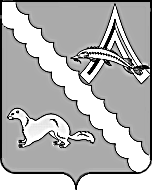 АДМИНИСТРАЦИЯ АЛЕКСАНДРОВСКОГО РАЙОНАТОМСКОЙ ОБЛАСТИПОСТАНОВЛЕНИЕВ соответствии с Федеральным законом от 06.10.2003 № 131–ФЗ «Об общих принципах организации местного самоуправления в Российской Федерации», Федеральным законом от 27.07.2010 №210-ФЗ «Об организации предоставления государственных и муниципальных услуг», постановлениями Главы Александровского района от 25.12.2009 № 1046 «Об утверждении Порядка разработки и утверждения административных регламентов исполнения муниципальных функций (предоставления муниципальных услуг) в Администрации Александровского района», от 07.09.2010 № 781 «О разработке и утверждении административных регламентов исполнения муниципальных функций (предоставления муниципальных услуг) в Александровском районе в 2010 году»,ПОСТАНОВЛЯЮ:Внести в Административный регламент предоставления муниципальной услуги «Прием заявлений, постановка на учёт и зачисление детей в образовательные учреждения, реализующие основную общеобразовательную программу дошкольного образования (детские сады) на территории Александровского района, утверждённый постановлением Администрации Александровского района Томской области от 12.12.2016 №1273 следующие изменения и дополнения:1) исключить пункт 1.6. раздела I Административного регламента;2) исключить из пункта 2.2. раздела II Административного регламента слова «уполномоченными МДОУ в части зачисления детей в учреждения.»;3) в пункте 2.15, подпункте 1 пункта 2.20 раздела II Административного регламента цифры «24,25» заменить цифрами «2.18., 2.19.»;4) дополнить раздел II Административного регламента пунктами 2.39. и 2.40. следующего содержания:«2.39. Предоставления муниципальной услуги, в том числе осуществляется  через многофункциональный центр Александровского района Томской области, по принципу «одного окна» при личном обращении заявителя. 2.40. Результатами предоставления муниципальной услуги являются:1) на первом этапе - прием заявлений и постановка на учет детей, нуждающихся в определении в МДОУ, либо отказ в приеме заявлений и постановке на учет;2) на втором этапе - выдача путевки в МДОУ либо отказ в выдаче путевки в МДОУ;3) на третьем этапе - зачисление ребенка в МДОУ либо отказ в зачислении в МДОУ.».2. Управляющему делами Администрации Александровского района Томской области разместить на официальном сайте Администрации Александровского района Томской области  (http://als.tomskinvest.ru/) настоящее постановление.3. Настоящее постановление вступает в силу со дня его официального опубликования (обнародования).4. Контроль за исполнением настоящего постановления возложить на заместителя Главы Александровского района Каримову О.В._________________________________________________________________________Рассылка: Администрация Александровского района (1 экз.), Отдел образования Александровского района (1 экз.)17.05.2017                                                                                                          №  627с. Александровскоес. АлександровскоеО внесении изменений и дополнений в постановление Администрации Александровского района Томской области от 12.12.2016 № 1273 Глава Александровского района                                                    И.С. КрыловМатвеева А.Ф.2-53-00